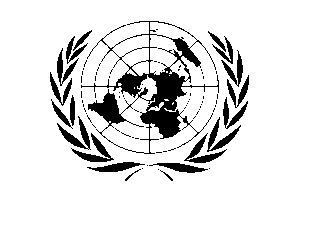 PEACEBUILDING FUND[ ]ANNUAL programme NARRATIVE progress report REPORTING PERIOD: 1 january – NARRATIVE REPORT FORMATPurposeIn 2008, Guinea Bissau received financial support from the PBF for the implementation of its peacebuilding interim priority plan. A NSC co-chaired by the Government and the United Nations, was set up to oversee the development, the execution and the evaluation of the projects based on the priority plan. The NSC is assisted by a PBF Secretariat.The PBF Secretariat composed of a Programme Officer, a UNV Monitoring, Evaluation and Communication Officer, an Administrative Assistant and a Driver, is responsible for: Providing secretariat support including organizing meetings, recording minutes, and sharing documents with members of the  NSC;Documenting, communicating and ensuring follow-up of the NSC’s decisions, particularly ensuring submission of appropriately signed and completed documentation on approved projects to the UNDP MDTF Office in ;Maintaining a database on implementing partners, linking to other databases and advise the  NSC accordingly;In consultation with partners, developing project selection criteria to be adopted by the NSC;The review and analysis of concept notes and project proposals received, and submission of recommendations to the  NSC;Ensuring inter-project consistency and providing guidance to Recipient UN Organizations on common methodology for programme/project costing, staffing and related issues; Tracking the implementation of projects and making recommendations for improvements, if deemed necessary;Identifying problems that may arise in relation to project delivery and management and advising the  NSC on appropriate action, and reporting back on progress or lack thereof;Reviewing reports and status updates; Acting as a local repository of knowledge regarding the rules and regulations of the PBF and related management arrangements;As directed by the NSC co-chairs, supporting information sharing (including bulletins), awareness raising and training as required;Ensuring linkages of PBF Guinea Bissau to national processes, in particular the PRS; andAny other related tasks as directed by the NSC co-chairs. Resources Financial Resources:The project budget is funded by a PBF USD 107,094 contribution additionaly to a 2008 carry over funding from PBSO of US$ 140,449.  No budget revision has been yet undertaken. Human Resources:National Staff: In 2009 the PBF Secretariat has a full time Programme Officer and an Administrative Assistant. A driver will join the PBF Secretariat in early 2010.International Staff: An UNV Monitoring, Evaluation and Communication Officer was recruited on September 2009.Implementation and Monitoring ArrangementsThe procurement procedures utilized is in accordance with UNDP proceduresThe monitoring system of the project consists in the preparation of quarterly progress reports, which includes financial information, to be sent to New York Multi Donor Trust Fund.  In addition, following a request made by the Peacebuilding National Steering Committee, monthly reports are elaborated and submitted to the NSC since August 2009. Lessons learned are identified mainly using the Peacebuilding Fund website (www.unpbf.org) and downloading reports and documents concerning the PBF activities carried out in other PBF recipient countries.Report on any assessments, evaluations or studies undertaken. A review of the projects funded by the PBF 1st Tranche will be carried out by the Secretariat during the first trimester of 2010 in order to provide recommendations to improve the implementation of the ongoing projects. It is also expected that this review will support the revision of the PBF Priority Plan and provide recommendations to improve the preparation of PBF projects to be funded under a second tranche. The project document foresees a final evaluation of the project. Since the project was approved by the NSC only on 4 August 2009, the final evaluation is planned to take place in mid 2010.Results - Organization of meetings (4) of the NSC; - Organization of a VTC meeting on SSR with the PBC Country-Specific Mechanism;- NSC Meetings minutes taking and sharing (5) with the NSC members;- Revision and submission of the project document of Support to the Office of the Peacebuilding Fund National Secretariat in Guinea-Bissau 2009 to the NSC;- Compilation and review of Projects Quarterly Reports from UN Recipient Agencies to be sent to MDTF/UNDP;- Preparation and distribution of Projects Monthly Updates (4) to the National Steering Committee (following decision taken by NSC members on 8 July 2009);- 9 Monthly meetings held by the Programme Officer with the UN Recipient Agencies focal points;- Participation and support to the activities of the thematic working groups related to the review process of the Strategic Framework and to the preparation of the Priority Plan 2010-2012.- Advice to the UN Recipient Agencies concerning PBF procedures and rules.- Identification of constraints and difficulties related to the project implementation/management and recommendations provided to the NSC to improve projects implementation. Future Work Plan (if applicable)Collection of the projected activities and expenditures for the following reporting period (1 January-31 December 2010), using the lessons learned during the previous reporting period,Establishment of the Thematic Review Groups;All concept notes and project documents submitted to the NSC are reviewed by a Thematic Review Group and recommendations shared with the NSC;Monitoring of the implementation of the PBF projects through regular meetings with the implementing agencies and national partners and projects field visit;Review the PBF 1st tranche projects implementation and provide recommendations to improve the implementation of the ongoing projects and to orientate the PBF 2nd tranche projects preparation (1st trimester 2010); Final evaluation of the Support to the Office of the Peacebuilding Fund National Secretariat in Guinea-Bissau 2009 project (mid 2010);Regular advice to the NSC for Peacebuilding through sharing of monthly update on PBF projects implementation; Meetings with the RC on the implementation of Priority Plan and PBF projects; Preparation and support of a projects’ field visit carried out by NSC members;Indicate any major adjustments in strategies, targets or key outcomes and outputs planned. Since August 2009 and following a request made by the Peacebuilding National Steering Committee, monthly updates on the implementation of the PBF projects are prepared and shared with the members. The monthly reports focus on projects constraints and provide recommendations to the NSC in order to push forward the projects’ implementation.Performance Indicators (optional) N/A.Abbreviations and AcronymsMDTF - Multi-Donor Trust FundNSC – National Steering CommitteePBF – Peacebuilding Fund (UN)PBC – Peacebuilding Commission PBSO – Peacebuilding Support OfficePRS - Poverty Reduction StrategyUNIOGBIS – United Nations Integrated Peacebuilding Office in Guinea-BissauUNDP – United Nations Programme for DevelopmentUNV – United Nations VolunteerSubmitted by:Lalao Ramanarivo-Raharisoa, Deputy Resident Representative (Programme), UNDP Guinea-Bissau Lalao.raharisoa@undp.org, 00 245 580 80 60Country and Thematic AreaSubmitted by:Lalao Ramanarivo-Raharisoa, Deputy Resident Representative (Programme), UNDP Guinea-Bissau Lalao.raharisoa@undp.org, 00 245 580 80 60Country and Thematic AreaProgramme No:72056Programme Title:  – National PBF Secretariat Office Support Project 2009Participating Organization(s):UNDP UNIOGBIS	Programme No:72056Programme Title:  – National PBF Secretariat Office Support Project 2009Participating Organization(s):UNDP UNIOGBIS	Implementing Partners: UNDP UNIOGBIS	Programme Budget (from the Fund):US$ 107,094Programme Duration (in months):Start date: 04 August 2009End date:Original end date 31 December 2009Revised end date, if applicable Operational Closure Date, if applicable:Budget Revisions/Extensions:List budget revisions and extensions, with approval dates, if applicable Introduction:The Narrative Progress Report template is in line with the UNDG Standard Progress Report. Building on continued efforts made in the UN system to produce results-based reports, the progress report should describe how the activities (inputs) contributed to the achievement of specific short-term outputs during the twelve month reporting period, and to demonstrate how the short-term outputs achieved in the reporting period collectively contributed to the achievement of the agreed upon outcomes of the Strategic (UN) Planning Framework guiding the operations of the Fund.In support of the individual programme reports, please attach any additional relevant information and photographs, assessments, evaluations and studies undertaken or published. The information contained in the Programme Summaries and Quarterly Updates prepared by the Participating Organizations may be useful in the preparation of the Annual Narrative Progress Report. These Summaries and Updates, where applicable, are available in the respective Fund sections of the MDTF Office GATEWAY (http://mdtf.undp.org/).Formatting Instructions:The report should not exceed 10-15 pages. The report should be submitted in one single Word or PDF file.Annexes can be added to the report but need to be clearly referenced, using footnotes or endnotes within the body of the narrative.Do not change the Names and Numbers of the Sections below.